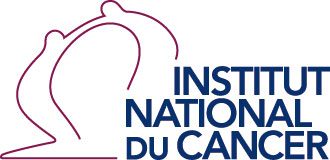 Appel à candidatures 2019 Accélérer la recherche en cancérologie pédiatrique : aide à la mutualisation, à la structuration et au partage des données de recherche Engagement des équipesPrévoir un engagement par équipe.Pour chaque équipe, l’engagement doit être dument complété, daté et signé par le représentant légal de l’organisme qui recevra une part de la subvention.Ce document complet sera downloadé dans  le Portail PROJETS – dépôt de projets- rubrique "engagement des équipes".Organismes et équipes partenaires Ajouter autant de formulaires que d’équipes participantesAAP Partage données pédiatrie - n° du dossier :Veuillez indiquer le n° de dossier attribué par le portail PROJETSTitre du projet :Coordonnateur du projet :Information relative au traitement de vos données personnelles qui seront renseignées dans le dossier de candidature----------------------------Dans le cadre de ses missions de service public, l’Institut national du cancer conduit des appels à projets dans le domaine de la cancérologie. Afin d’effectuer l’évaluation des projets reçus et de constituer une base de données permettant d’assurer le recensement et le suivi des appels à projets financés par l’Institut, ce dernier doit recueillir des données relatives à l’identité et la vie professionnelle du coordonnateur, du représentant légal ou de la personne dûment habilitée de l’organisme bénéficiaire, de la personne chargée du suivi administratif du dossier, du responsable d’équipe et, le cas échéant, du personnel de l’équipe et des personnes désignées par le coordonnateur ne devant pas avoir connaissance du projet, ces dernières pouvant de par leurs liens en tirer un avantage direct ou indirect.Les personnes dont les données personnelles figurent dans le dossier de candidature doivent être informées par celui qui les a désignées que l’Institut les utilisera selon les modalités ici décrites. L’Institut est le responsable du traitement de ces données. Il conservera celles nécessaires à l’évaluation des projets pour une durée de cinq ans si votre projet n’est pas retenu ou, de dix ans s’il l’est, à compter de la date de notification du résultat de la sélection par l’Institut.  Les données  nécessaires au recensement et au suivi des appels à projets qu’il finance seront conservées pour une durée de quinze ans à compter de la même date. Conformément au Règlement général sur la protection des données 2016/679 et à la loi informatique et libertés n°78-17 modifiée, vous disposez durant la durée du traitement d’un droit d’opposition, d’un droit d’accès, de rectification, d’effacement et à la portabilité de vos données et d’un droit à la limitation du traitement de vos données. Pour les exercer, veuillez adresser votre demande par mail à l’adresse suivante : servicejuridique@institutcancer.fr. Vous trouverez les coordonnées de l’Institut, de son représentant et de sa déléguée à la protection des données sur e-cancer.fr. Vous disposez, par ailleurs, du droit d’introduire une réclamation auprès de la Commission nationale de l’informatique et des libertés (CNIL).Equipe n° : (à compléter) Nom de l’organisme: (à compléter)Nom du représentant légal ou personne dûment habilitée : (à compléter)je, soussigné(e), (à compléter) :Représentant légal Ou bien personne dûment habilitée  Cette personne est soit le représentant légal de l’organisme auquel est rattachée l’équipe, soit toute autre personne dûment habilitée et bénéficiant d’une délégation de pouvoir ou de signature établie par le représentant légal du candidat. En cas de délégation de pouvoir ou de signature, joindre la copie de délégation de signature.déclare avoir pris connaissance de l’appel à projets «Accélérer la recherche en cancérologie pédiatrique : aide à la mutualisation, à la structuration et au partage des données de recherche »déclare avoir pris connaissance du règlement N° 2018-01 relatif aux subventions allouées par l’INCa (consultable à l’adresse suivante : http://www.e-cancer.fr/Institut-national-du-cancer/Appels-a-projets/Reglement-des-subventions) ;m’engage à respecter l’ensemble des dispositions qui concerne mon organisme ;autorise le (s) équipe(s) de mon organisme à participer au projet : -"titre du projet à ajouter"m'engage à leur en permettre la réalisation,le cas échéant, je m’engage à mobiliser intégralement les crédits obtenus sur le projet précité.    Je déclare avoir pris connaissance des modalités de traitement de mes données personnelles et de mes droits tels que décrits précédemment sur la page d’information dédiée et, le cas échéant, de l’obligation que j’ai d’informer les personnes dont j’ai cité le nom dans le dossier de candidature selon lesdites modalités.Cachet de l’organisme Signature :							Fait à                        le Signature du responsable de l’équipe/projet :Je, soussigné(e) (à compléter) :m’engage à respecter l’ensemble des dispositions qui me concernent,    Je déclare avoir pris connaissance des modalités de traitement de mes données personnelles et de mes droits tels que décrits précédemment sur la page d’information dédiée et, le cas échéant, de l’obligation que j’ai d’informer les personnes dont j’ai cité le nom dans le dossier de candidature selon lesdites modalités.Signature :							Fait à                        le 